Republika HrvatskaGrad ZagrebGRADSKI URED ZA PROSTORNO UREĐENJE,  IZGRADNJU GRADA,  GRADITELJSTVO, KOMUNALNE POSLOVE I PROMETOdjel za prostorno uređenje Središnji odsjek za prostorno uređenjeTrg Stjepana Radića 1, ZagrebKlasa: UP/I-350-05/16-001/171Urbroj: 251-13-21-1/025-17-7Zagreb, 29.5.2017.		Gradski ured za prostorno uređenje, izgradnju Grada, graditeljstvo,  komunalne poslove i promet, Središnji odsjek za prostorno uređenje, na temelju čl. 117. st. 2. Zakona o prostornom uređenju (Narodne novine br. 153/13), u svezi čl. 95. Zakona o općem upravnom postupku (Narodne novine br. 47/09), rješavajući po zahtjevu Ante Brčića iz Zagreba, Frankopanska 5a1, za izdavanje izmjene lokacijske dozvole,  P O Z I V Avlasnike i nositelje drugih stvarnih prava na nekretninama: k.č.br. 2104, k.č.br. 2106 i k.č.br. 2109, sve k.o. Centar (u naravi zgrade u Frankopanskoj 5, 7 i 7/1, te Ilici 37, 37/1, 37/2 i 37/3), koje neposredno graniče sa parcelom k.č.br. 2105 k.o. Centar, u Zagrebu, Frankopanska 5a1, na kojoj je izgrađena građevina za čiju se rekonstrukciju – nadogradnju potkrovlja i sanaciju ravnog krova vodi postupak radi izdavanja izmjene lokacijske dozvole Klasa: UP/I-350-05/2001-01/1311, Urbroj: 251-05-30/054-02-15 od 27.06.2002.,	da izvrše uvid Idejni projekt za ishođenje izmjene lokacijske dozvole, oznake TD 04/16 od srpnja 2016. godine, izrađen po ovlaštenoj arhitektici Jagodi Renuša, dipl.ing.arh., „Renova“, d.o.o. iz Zagreba, Medveščak 37, radi upoznavanja s predmetnim zahvatom u prostoru i očitovanja na isti. 	Uvid u Idejni projekt može se izvršiti osobno ili putem punomoćnika dana 12.06.2017. godine u vremenu od 9,00 do 12,00 sati u prostorijama Gradskog ureda, Zagreb, Trg Stjepana Radića 1, soba 123/I kat.		Osobe koje se odazovu dužne su donijeti ispravu – dokaz da su vlasnici i/ili nositelji drugih stvarnih prava na pobrojanim nekretninama koje neposredno graniče s parcelom k.č.br. 2105 k.o. Centar.  		Izmjena lokacijske dozvole može se izdati iako se stranka ne odazove ovom pozivu. 							                                                                                                       Upravni savjetnik 							   Stipaničev Marija dipl. ing. arh.Dostaviti:1. Oglasna ploča, ovdje, na rok od 8 dana2. "E"-stranice Grada Zagreba3. Izlaganjem na građevnoj čestici4. Arhiva, ovdje 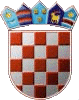 